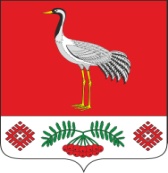 12.02.2020г. №7РОССИЙСКАЯ ФЕДЕРАЦИЯИРКУТСКАЯ ОБЛАСТЬБАЯНДАЕВСКИЙ МУНИЦИПАЛЬНЫЙ РАЙОНТУРГЕНЕВСКОЕ СЕЛЬСКОЕ ПОСЕЛЕНИЕАДМИНИСТРАЦИЯПОСТАНОВЛЕНИЕО РАЗДЕЛЕ ЗЕМЕЛЬНОГО УЧАСТКА С КАДАСТРОВЫМ НОМЕРОМ 85:02:000000:1453 С СОХРАНЕНИЕМ В ИЗМЕНЕННЫХ ГРАНИЦАХРуководствуясь ст. 11.4 Земельного кодекса РФ, ст.6 п.22 Устава МО «Тургеневка» и с целью приведения в соответствие границ земельных участков, на основании плана распоряжения муниципальной собственностью в отношении земельных участков бывшего колхоза им. «Чапаева»:ПОСТАНОВЛЯЮ:	1. Утвердить Схему расположения земельных участков на кадастровом плане территории (Приложение №1), образованных путем раздела земельного участка с кадастровым номером 85:02:000000:1453 с сохранением земельного участка с кадастровым номером 85:02:000000:1453 в измененных границах.	2. Присвоить адрес образуемому в результате раздела земельному участку с условным номером 85:02:000000:1453:ЗУ1, площадью 56340 кв.м., находящемуся на землях сельскохозяйственного назначения с видом разрешенного использования для организации сельскохозяйственного производства – Иркутская область, Баяндаевский район, урочище «Нарын».	3. Присвоить адрес образуемому в результате раздела земельному участку с условным номером 85:02:000000:1453:ЗУ2, площадью 24776 кв.м., находящемуся на землях сельскохозяйственного назначения с видом разрешенного использования для организации сельскохозяйственного производства – Иркутская область, Баяндаевский район, урочище «Тозовское».	4. Присвоить адрес образуемому в результате раздела земельному участку с условным номером 85:02:000000:1453:ЗУ3, площадью 94123 кв.м., находящемуся на землях сельскохозяйственного назначения с видом разрешенного использования для организации сельскохозяйственного производства – Иркутская область, Баяндаевский район, урочище «Комсомольское поле».	5. Обратится в Управление Федеральной службы государственной регистрации кадастра и картографии (Управление Росреестра) по Иркутской области для осуществления государственного кадастрового учета и регистрации прав на образуемые земельные участки.	6. Контроль за исполнением настоящего постановления оставляю за собой.Глава МО «Тургеневка»                                                                                 В.В.Синкевич